ТУЛЬСКАЯ ОБЛАСТЬМУНИЦИПАЛЬНОЕ ОБРАЗОВАНИЕ ЛОМИНЦЕВСКОЕЩЕКИНСКОГО РАЙОНАСОБРАНИЕ ДЕПУТАТОВ МУНИЦИПАЛЬНОГО ОБРАЗОВАНИЯЛОМИНЦЕВСКОЕ ЩЕКИНСКОГО РАЙОНАР Е Ш Е Н И Еот 30.05.2018                                                                                         № 57-164О выражении мнения населения об изменении границ муниципального образованияЛоминцевское Щекинского районаВ соответствии со статьёй 12 Федерального закона от 06.10.2003 № 131-ФЗ «Об общих принципах организации местного самоуправления в Российской Федерации», Уставом муниципального образования Ломинцевское Щекинского района, рассмотрев результаты публичных слушаний по вопросу изменения границ муниципального образования рабочий поселок Первомайский Щекинского района, выражая мнение населения муниципального образования Ломинцевское Щекинского района, Собрание депутатов муниципального образования Ломинцевское Щекинского района РЕШИЛО:1. Выразить согласие на изменение границ муниципального образования Ломинцевское Щекинского района в соответствии с приложением.2. Направить данное решение в Собрание представителей Щекинского района для внесения в порядке законодательной инициативы в Тульскую областную Думу проекта закона Тульской области «О внесении изменений в закон Тульской области от 01.04.2014 № 2088-ЗТО «О преобразовании муниципальных образований на территории Щекинского района Тульской области и о внесении изменений в Закон Тульской области «О переименовании муниципального образования «г. Щекино и Щекинский район» Тульской области, установлении границ, наделении статусом и определении административных центров муниципальных образований на территории Щекинского района Тульской области».3. Опубликовать настоящее решение в средствах массовой информации.4. Настоящее решение вступает в силу со дня официального опубликования.Глава муниципального образованияЛоминцевское Щекинского района                               Н.А. АхромоваПриложениек решению Собрания депутатовмуниципального образованияЛоминцевское Щекинского районаот 30.05.2018 № 57-164ОПИСАНИЕГРАНИЦЫ МУНИЦИПАЛЬНОГО ОБРАЗОВАНИЯЛОМИНЦЕВСКОЕ ЩЕКИНСКОГО РАЙОНАПрохождение границы с муниципальным образованиемг. Тула (Ильинское сельское поселение).От точки 108а линия границы идет в юго-восточном направлении на протяжении 0,62 км по северной границе ур. Филин Заказ до поворотной точки 109.От точки 109 линия границы идет в юго-восточном направлении на протяжении 0,28 км северной границе ур. Филин Заказ до до поворотной точки 110.От точки 110 линия границы идет в юго-восточном направлении по северной границе коллективных садов на протяжении 0,29 км до поворотной точки 111.От точки 111 линия границы идет по прямой в восточном направлении, огибая с севера деревню Деминка Щекинского района, на протяжении 0,28 км до поворотной точки 112.От точки 112 линия границы идет по прямой в юго-восточном направлении на протяжении 0,12 км до поворотной точки 113.От точки 113 линия границы идет по прямой в юго-восточном направлении на протяжении 0,24 км, огибая с северной стороны село Мясоедово Щекинского района, до поворотной точки 114.От точки 114 линия границы идет в юго-восточном направлении на протяжении 0,15 км до поворотной точки 115.От точки 115 линия границы идет в юго-восточном направлении на протяжении 0,19 км до поворотной точки 116.От точки 116 линия границы идет по прямой в юго-восточном направлении на протяжении 0,24 км до поворотной точки 117.От точки 117 линия границы идет по прямой в восточном направлении на протяжении 0,23 км, огибая урочище Роща Щекинского района, до поворотной точки 118.От точки 118 линия границы идет по прямой в юго-восточном направлении на протяжении 0,29 км до поворотной точки 119.От точки 119 линия границы идет по прямой в юго-восточном направлении на протяжении 0,55 км, огибая урочище Роща Щекинского района с восточной стороны, до поворотной точки 120.От точки 120 линия границы идет по прямой в юго-западном направлении на протяжении 0,36 км до поворотной точки 121, расположенной на границе коллективного сада Скуратовского завода "Стройтехника", в 0,43 км юго-восточнее пруда в Щекинском районе.От точки 121 линия границы идет по прямой в юго-восточном направлении на протяжении 0,54 км, огибая с восточной стороны коллективные сады Скуратовского завода "Стройтехника", до поворотной точки 122.От точки 122 линия границы идет по прямой в юго-восточном направлении на протяжении 0,48 км до поворотной точки 123.От точки 123 линия границы идет по прямой в юго-восточном направлении на протяжении 0,55 км до поворотной точки 124, расположенной на окраине деревни Смирное Щекинского района, в 0,22 км северо-западнее дороги, проходящей через лесной квартал 178 Тульского опытного лесхоза Ленинского района.От точки 124 линия границы идет по прямой в юго-восточном направлении на протяжении 0,36 км до поворотной точки 125.От точки 125 линия границы идет в южном направлении на протяжении 0,17 км по окраине деревни Соломасово Щекинского района до поворотной точки 126.От точки 126 линия границы идет в юго-восточном направлении на протяжении 0,33 км до поворотной точки 127.От точки 127 линия границы идет в юго-восточном направлении на протяжении 0,42 км до поворотной точки 128, расположенной в 0,43 км северо-восточнее автодороги Щекино - Ломинцево в Щекинском районе, на западной стороне лесного квартала 185 Тульского опытного лесхоза Ленинского района.От точки 128 линия границы идет в юго-восточном направлении на протяжении 0,36 км до поворотной точки 129.От точки 129 линия границы идет по прямой в северо-восточном направлении на протяжении 0,28 км до поворотной точки 130.От точки 130 линия границы идет по прямой в северо-восточном направлении на протяжении 0,34 км до поворотной точки 131, расположенной на северной окраине деревни Панарино Щекинского района, в 0,04 км восточнее дороги лесного квартала 188 Тульского опытного лесхоза Ленинского района.От точки 131 линия границы идет по северной окраине деревни Панарино Щекинского района в северо-восточном направлении на протяжении 0,56 км до поворотной точки 132.От точки 132 линия границы идет в юго-восточном направлении на протяжении 0,27 км до поворотной точки 133, расположенной между деревней Панарино и деревней Большая Кожуховка Щекинского района, в 0,05 км юго-восточнее просеки между лесными кварталами 190 и 192 Тульского опытного лесхоза Ленинского района.От точки 133 линия границы идет по прямой в юго-восточном направлении на протяжении 0,21 км до поворотной точки 134, расположенной на южной границе квартала 192 Тульского опытного лесхоза Ленинского района, в 0,04 км северо-восточнее северного края плотины первого пруда в деревне Большая Кожуховка Щекинского района.От точки 134 линия границы идет по прямой в юго-восточном направлении на протяжении 0,16 км до поворотной точки 135, расположенной на южной границе квартала 194 Тульского опытного лесхоза Ленинского района, в 0,02 км севернее северного края плотины второго пруда в деревне Большая Кожуховка Щекинского района.От точки 135 линия границы идет по прямой в юго-восточном направлении вдоль безымянного ручья на протяжении 0,60 км до поворотной точки 136, расположенной на окраине села Ломинцево Щекинского района.От точки 136 линия границы идет по дороге в юго-восточном направлении по окраине села Ломинцево Щекинского района на протяжении 0,23 км до поворотной точки 137, расположенной в 0,02 км северо-западнее просеки между лесными кварталами 197 и 198 Тульского опытного лесхоза Ленинского района.От точки 137 линия границы идет по полевой дороге в юго-восточном направлении по окраине села Ломинцево Щекинского района на протяжении 0,13 км до поворотной точки 138.От точки 138 линия границы идет по полевой дороге в юго-восточном направлении по окраине села Ломинцево Щекинского района на протяжении 0,43 км до поворотной точки 139, расположенной между селом Ломинцево и деревней Гора Услань Щекинского района, в 0,21 км северо-восточнее моста через безымянный ручей.От точки 139 линия границы идет по полевой дороге в юго-восточном направлении по окраине деревни Гора Услань Щекинского района на протяжении 0,16 км до поворотной точки 140.От точки 140 линия границы идет по прямой в северо-восточном направлении на протяжении 0,23 км до поворотной точки 141.От точки 141 линия границы идет по полевой дороге в юго-восточном направлении на протяжении 0,14 км до поворотной точки 142, расположенной на полевой дороге в Щекинском районе, в 0,34 км западнее русла реки Упа, в 0,32 км южнее озера в Ленинском районе.От точки 142 линия границы идет по прямой в северо-западном направлении на протяжении 0,31 км до поворотной точки 143.От точки 143 линия границы идет по прямой в северо-западном направлении вдоль западного берега озера на протяжении 0,20 км до поворотной точки 144.От точки 144 линия границы идет по прямой в северном направлении на протяжении 0,29 км до поворотной точки 145.От точки 145 линия границы идет по прямой в восточном направлении на протяжении 0,03 км до узловой точки 42, расположенной в русле реки Упа, в 1,06 км севернее деревни Гора Услань Щекинского района, в 3,32 км юго-западнее поселка Прилепы Ленинского района, в 2,10 км северо-западнее деревни Плеханово Киреевского района, и являющейся точкой стыка границ муниципальных образований Ильинское Ленинского района, Бородинское Киреевского района, Ломинцевское Щекинского района.Прохождение границы с муниципальным образованиемрабочий поселок Первомайский Щекинского районаОт узловой точки 70 линия границы идет в северо-восточном направлении вдоль автодороги, ведущей к открытому акционерному обществу "Щекиноазот", с ее восточной стороны, на протяжении 0,62 км до поворотной точки 18, расположенной на юго-западном углу ограждения коллективного сада, в 0,02 км восточнее автодороги, ведущей к открытому акционерному обществу "Щекиноазот".От точки 18 линия границы идет по ограждению коллективных садов общим направлением на восток, минуя точки 17, 16, на протяжении 0,42 км до поворотной точки 15, расположенной на углу ограждения коллективных садов.От точки 15 линия границы идет по ограждению коллективных садов вдоль северной стороны автодороги Щекино - Ломинцево в северо-восточном направлении на протяжении 0,70 км до поворотной точки 14, расположенной на углу ограждения коллективных садов.От точки 14 линия границы идет по ограждению коллективного сада в северном направлении на протяжении 0,17 км до поворотной точки 13, расположенной на углу ограждения коллективных садов.От точки 13 линия границы идет по ограждению коллективного сада в восточном направлении на протяжении 0,15 км до поворотной точки 12, расположенной на углу ограждения коллективных садов.От точки 12 линия границы идет в северном направлении по ограждению коллективных садов на протяжении 0,12 км до поворотной точки 11, расположенной на железнодорожной развилке.      От точки 11 граница идет в восточном направлении по оси автомобильной дороги 70к-388 Щекино-Ломинцево до поворотной точки 10.      От точки 10 граница идет в северном направлении до точки 9.      От точки 9 граница идет по прямой в северном направлении на протяжении 6,7 км до точки 8, расположенной в русле безымянного ручья.От точки 8 граница идет в северо-восточном направлении на протяжении 6,5 км по западной границе лесополосы, затем на протяжении 2,2 км по западной границе оврага до точки 7.       От точки 7 граница идет в северном направлении на протяжении 12,4 км по оси проселочной дороги до точки 6.      От точки 6 граница идет в западном направлении по прямой на протяжении 0,6 км до точки 5.      От точки 5 граница идет в северном направлении по прямой на протяжении 4 км до поворотной точки 4.       От точки 4 граница идет в северном направлении на протяжении 3,7 км по оси проселочной дороги до поворотной точки 3.       От точки 3 граница идет в западном направлении на протяжении 1,9 по оси проселочной дороги до поворотной точки 2.      От точки 2 граница идет в северном направлении на протяжении 4,1 км по оси проселочной дороги, по западной границе ур. Филин заказ до поворотной точки 1.     От поворотной точки 1 граница идет в северном направлении на протяжении 4,6 км по оси проселочной дороги до поворотной точки 108 (б).      От точки 108 (б) граница идет в северном направлении на протяжении 2,5 км по оси проселочной дороги, по западной границе ур. Филин заказ до поворотной точки 108 (а).       Прохождение границы с муниципальным образованием Яснополянское Щекинского района исключается.В тексте описания границы муниципального образования расстояния между узловыми и поворотными точками, а также расстояния до населенных пунктов указаны ориентировочно.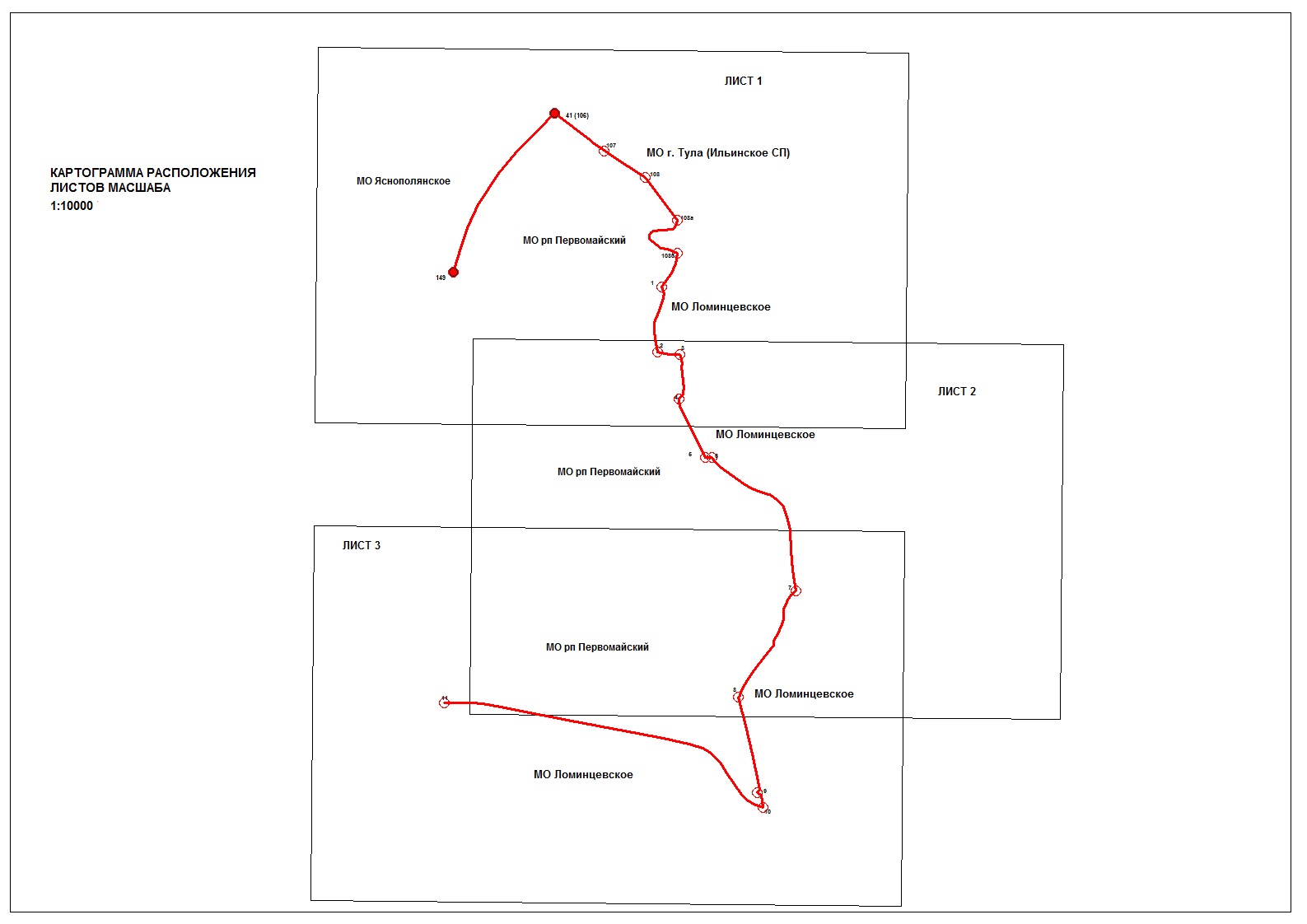 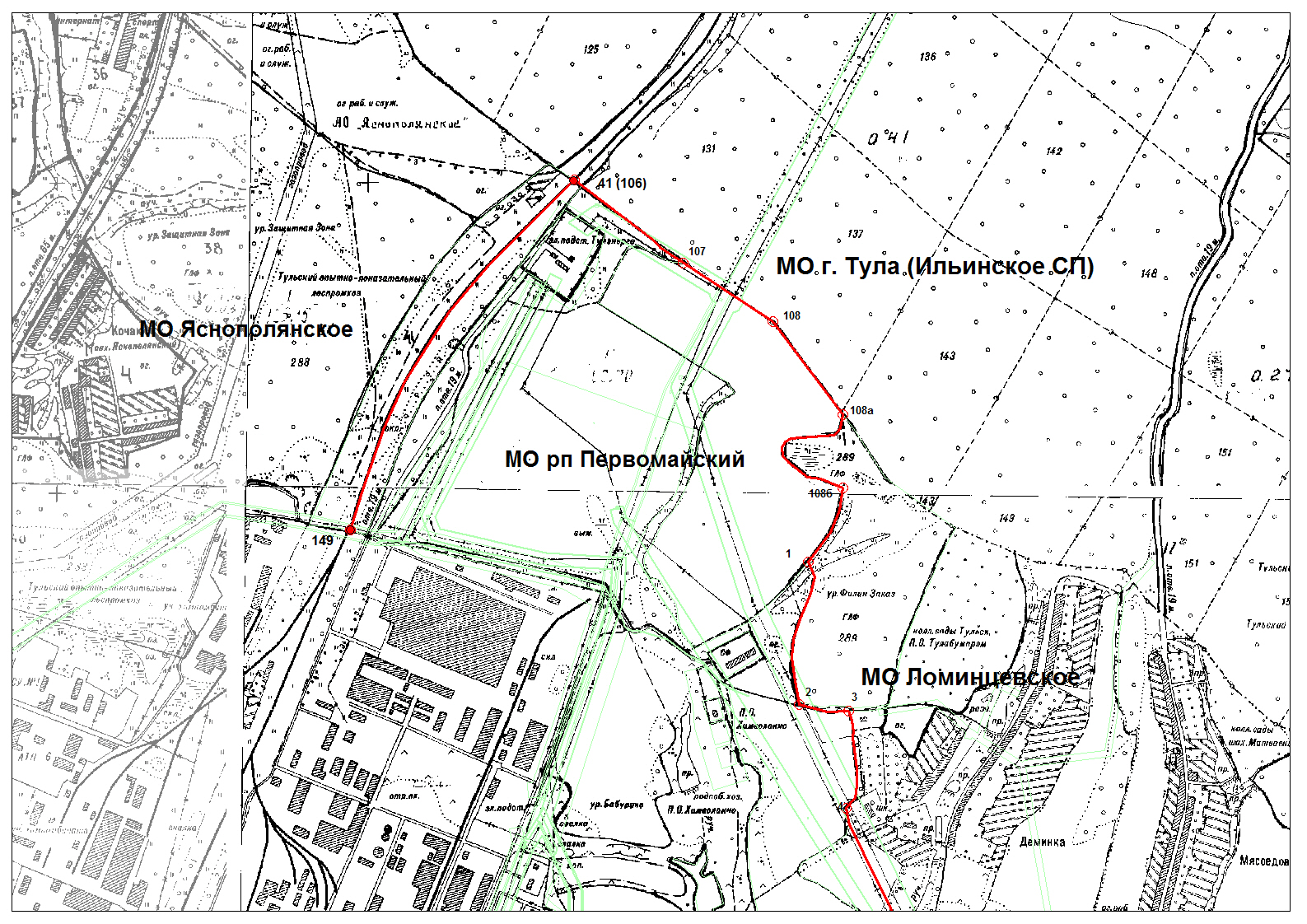 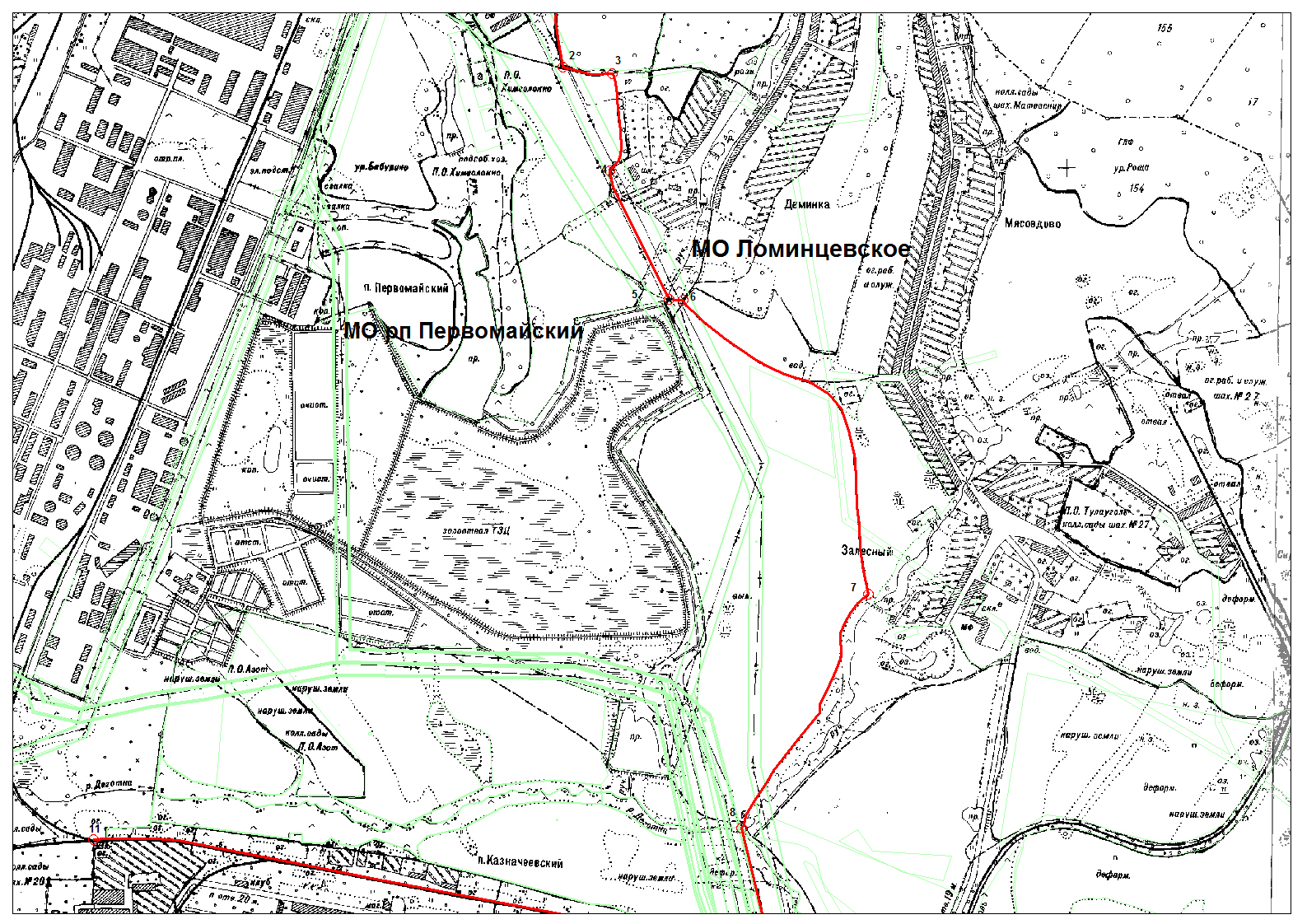 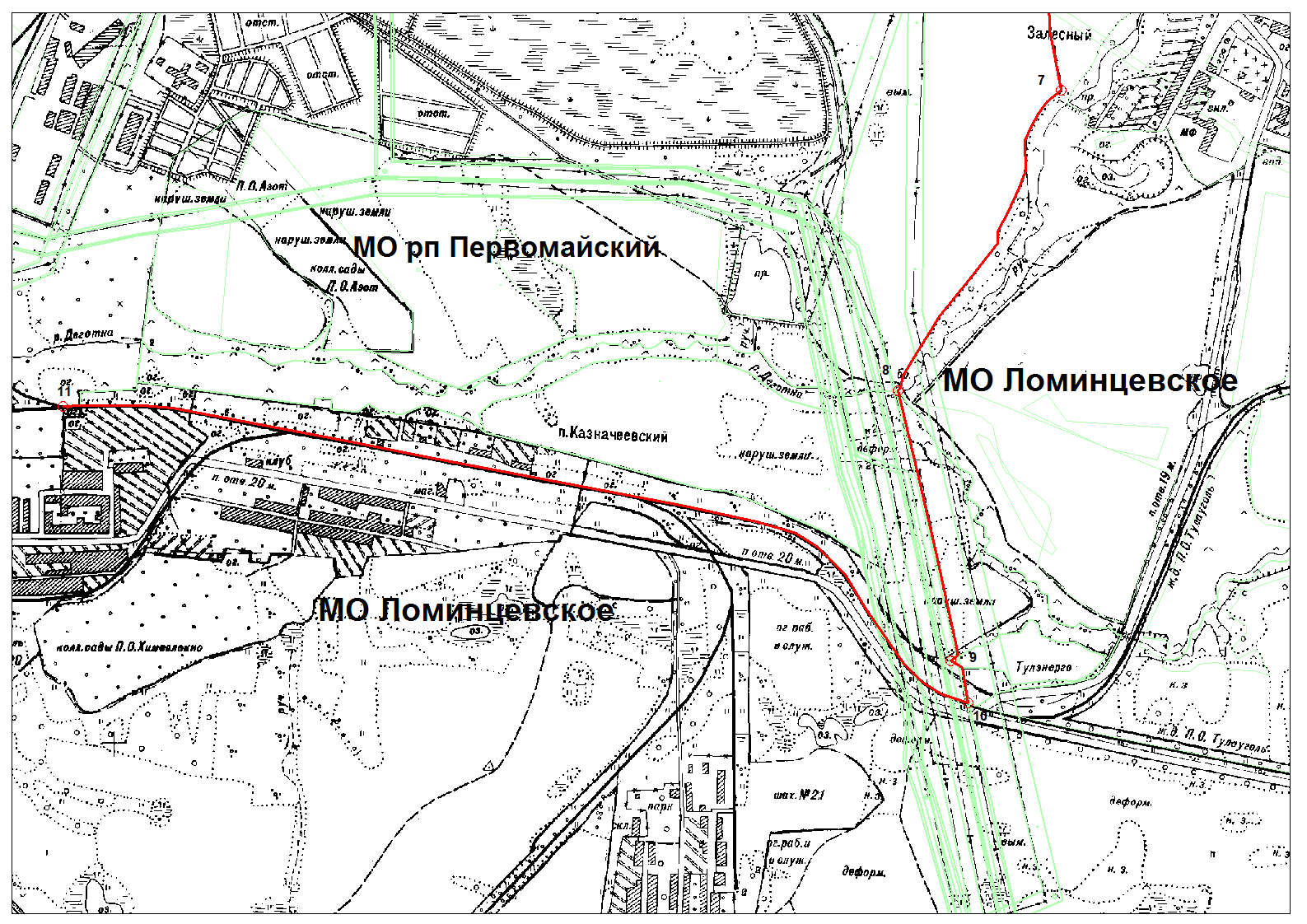 